Kerkhoven Lutheran Church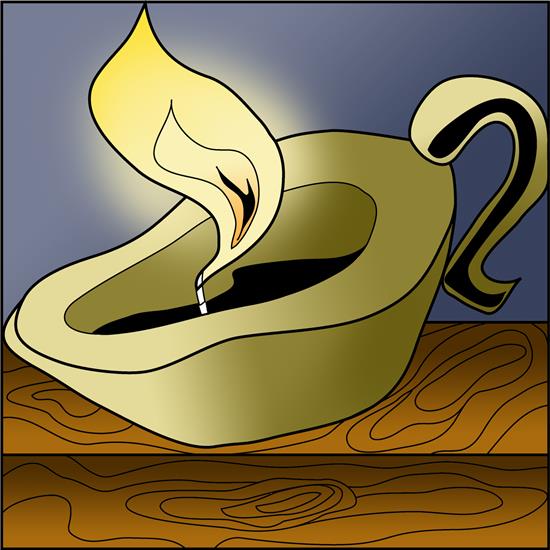 A Ministry of the Evangelical Lutheran Church in AmericaLiving and trusting in god’s amazing grace we welcome all to worship, learn and serve in celebration of Christ’s love.THE NINTH SUNDAY AFTER PENTECOSTAUGUST 7, 2022         					9:00 AMPersistence in prayer is encouraged by Jesus and wins the attention of God when Abraham intercedes for Sodom. The life of the baptized—to be rooted and built up in Christ Jesus—is to be nurtured with prayer. God hears and answers prayer and so strengthens God’s own. “When I called, you answered me; you increased my strength within me.”PreludeGATHERINGCONFESSION AND FORGIVENESS 						            ELW p. 94In the name of the Father,and of the Son,and of the Holy Spirit. Amen.God of all mercy and consolation, come to the help of your people, turning us from sin to live for you alone.  Give us he power of your Holy Spirit that we may confess our sin, receive your forgiveness, and gow into the fullness of Jesus Christ, our Savior and Lord.  Amen.Let us confess our sin in the presence of God and of one anotherSilence is kept for reflection.Most merciful God,we confess that we are captive to sin and cannot free ourselves. We have sinned against you in thought, word, and deed, by what we have done and by what we have left undone. We have not loved you with our whole heart; we have not loved our neighbors as ourselves. For the sake of your Son, Jesus Christ, have mercy on us. Forgive us, renew us, and lead us, so that we may delight in your will and walk in your ways, to the glory of your holy name. Amen.In the mercy of almighty God, Jesus Christ was given to die for us, and for his sake God forgives us all our sins. As a called and ordained minister of the church of Christ, and by his authority, I therefore declare to you the entire forgiveness of all your sins, in the name of the Father, and of the Son, and of the Holy Spirit.  Amen.GATHERING HYMN			“Have No Fear, Litle Flock”    	                        ELW # 764            					1	Have no fear, little flock;						have no fear, little flock,						for the Father has chosen						to give you the kingdom;						have no fear, little flock!					2	Have good cheer, little flock;						have good cheer, little flock,						for the Father will keep you						in his love forever;						have good cheer, little flock!					3	Praise the Lord high above;						praise the Lord high above,						for he stoops down to heal you,						uplift and restore you;						praise the Lord high above!					4	Thankful hearts raise to God;						thankful hearts raise to God,						for he stays close beside you,						in all things works with you;						thankful hearts raise to God!										Text: Luke 12:32, st. 1; Marjorie Jilson, b. 1931, sts. 2-4										Text © 1973 Concordia Publishing House.GREETINGL: The grace of our Lord Jesus Christ, the love of God,     and the communion of the Holy Spirit be with you all.C: And also with you.PRAYER OF THE DAYAlmighty God, you sent your Holy Spirit to be the life and light of your church. Open our hearts to the riches of your grace, that we may be ready to receive you wherever you appear, through Jesus Christ, our Savior and Lord. Amen.WORDFirst Reading: Genesis 15:1-6            After these things the word of the LORD came to Abram in a vision, "Do not be afraid, Abram, I am your shield; your reward shall be very great." 2But Abram said, "O Lord GOD, what will you give me, for I continue childless, and the heir of my house is Eliezer of Damascus?" 3And Abram said, "You have given me no offspring, and so a slave born in my house is to be my heir." 4But the word of the LORD came to him, "This man shall not be your heir; no one but your very own issue shall be your heir." 5He brought him outside and said, "Look toward heaven and count the stars, if you are able to count them." Then he said to him, "So shall your descendants be." 6And he believed the LORD; and the LORD reckoned it to him as righteousness.The Word of the Lord.Thanks be to God. Psalm: Psalm 33:12-22				         	       		         Reading Responsively Happy is the nation whose God is the LORD,the people whom he has chosen as his heritage.
 The LORD looks down from heaven;
 he sees all humankind.From where he sits enthroned he watches all the inhabitants of the earth —
 he who fashions the hearts of them all,
 and observes all their deeds.   A king is not saved by his great army;a warrior is not delivered by his great strength.
 The war horse is a vain hope for victory,
 and by its great might it cannot save.Truly the eye of the LORD is on those who fear him,on those who hope in his steadfast love,
 to deliver their soul from death,
 and to keep them alive in famine.Our soul waits for the LORD; he is our help and shield	 Our heart is glad in him,
 because we trust in his holy name.Let your steadfast love, O LORD, be upon us,even as we hope in you.Here ends the PsalmSECOND READING:  Hebrews 11:1-3, 8-16Now faith is the assurance of things hoped for, the conviction of things not seen. 2Indeed, by faith our ancestors received approval. 3By faith we understand that the worlds were prepared by the word of God, so that what is seen was made from things that are not visible.
8By faith Abraham obeyed when he was called to set out for a place that he was to receive as an inheritance; and he set out, not knowing where he was going. 9By faith he stayed for a time in the land he had been promised, as in a foreign land, living in tents, as did Isaac and Jacob, who were heirs with him of the same promise. 10For he looked forward to the city that has foundations, whose architect and builder is God. 11By faith he received power of procreation, even though he was too old — and Sarah herself was barren — because he considered him faithful who had promised. 12Therefore from one person, and this one as good as dead, descendants were born, "as many as the stars of heaven and as the innumerable grains of sand by the seashore."
13All of these died in faith without having received the promises, but from a distance they saw and greeted them. They confessed that they were strangers and foreigners on the earth, 14for people who speak in this way make it clear that they are seeking a homeland. 15If they had been thinking of the land that they had left behind, they would have had opportunity to return. 16But as it is, they desire a better country, that is, a heavenly one. Therefore God is not ashamed to be called their God; indeed, he has prepared a city for them.   The Word of the Lord.Thanks be to God.Gospel Acclamation                                “Alleluia” 		                                  ELW p. 188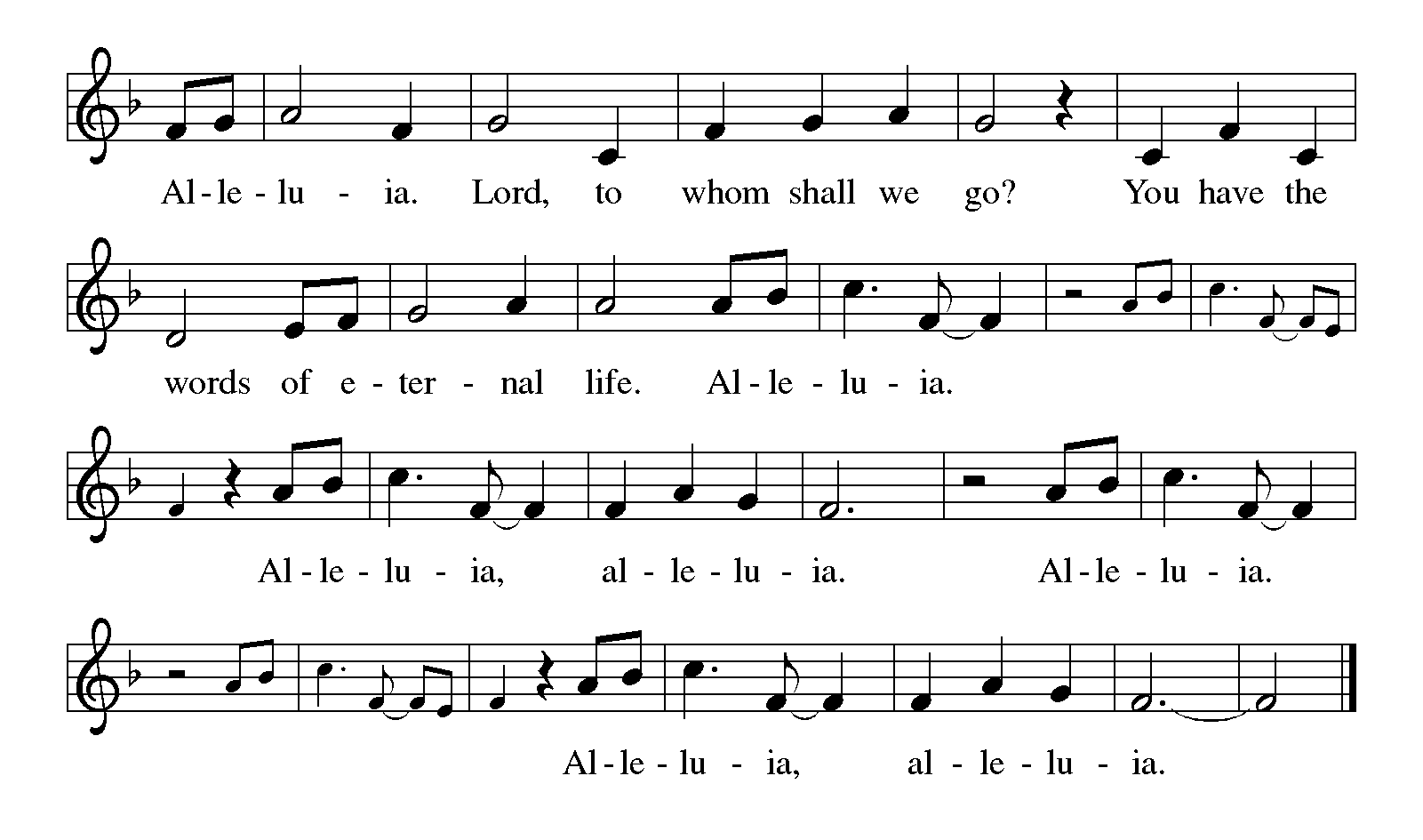 GOSPEL:  Luke 12:32-40The Holy Gospel …         Glory to you, O Lord.32Do not be afraid, little flock, for it is your Father's good pleasure to give you the kingdom. 33Sell your possessions, and give alms. Make purses for yourselves that do not wear out, an unfailing treasure in heaven, where no thief comes near and no moth destroys. 34For where your treasure is, there your heart will be also.
35Be dressed for action and have your lamps lit; 36be like those who are waiting for their master to return from the wedding banquet, so that they may open the door for him as soon as he comes and knocks. 37Blessed are those slaves whom the master finds alert when he comes; truly I tell you, he will fasten his belt and have them sit down to eat, and he will come and serve them. 38If he comes during the middle of the night, or near dawn, and finds them so, blessed are those slaves.
39But know this: if the owner of the house had known at what hour the thief was coming, he would not have let his house be broken into. 40You also must be ready, for the Son of Man is coming at an unexpected hour."The Gospel of the Lord.Praise to you, O Christ.SERMON                     	                          	      Pastor Michael BullerHYMN OF THE DAY                  “A Mighty Fortress Is Our God”             	                      ELW #  505 1	A mighty fortress is our God,					a bulwark never failing;					our helper frees us from the flood					of mortal ills prevailing.					For still our ancient foe,					forsworn to work us woe,					with guile and dreadful might 					is armed to wage the fight:					on earth there is no equal.				2	If we in our own strength confide,
					our striving turns to losing;
					the righteous one fights by our side,
					the one of God’s own choosing.
					You ask who this may be:					Christ Jesus, it is he,					the Lord of hosts by name.
					No other God we claim!
					None else can win the battle.				3	Though all the world with devils fill
				and threaten to devour us,
				we tremble not, we trust God’s will:
				they cannot overpow’r us.
				Though Satan rant and rage,
				in fiercest war engage,
				this tyrant’s doomed to fail;
				God’s judgement must prevail!
				One little word shall triumph.				4	God’s Word shall stand above the pow’rs,
				shall end all their thanksgiving.
				The Spirit and the gifts are ours,
				for God with us is living.
				Let goods and kindred go,
				this mortal life also;
				though all of these be gone,
				they yet have nothing won.
				The kingdom’s our forever!								Text: Martin Luther, 1483-1546; tr. Frederick H. Hedge, 1805-1890, alt.								Text © 2006 Augsburg Fortress.PRAYERS OF INTERCESSION  Each portion of the prayers ends with “God of grace”.  Congregation response: “hear our prayer”.MEALTHE WORDS OF INSTITUTION AND LORD’S PRAYER		     ELW p. 108COMMUNION:  served as exitingOFFERING : collected as you leaveSENDING SONG                  (repeat until congregation has exited)	                         Lead by Eric Rudningen                                    Take me out to the ball game,                                    Take me out to the crowd.A bus load of Lutherans are on their way,Hoping Twins win one today.Yes we’ll root, root, root for the home team,And thank the Lord for his grace…With the Father, Son and the Holy Ghost,At the old ball game.From sundaysandseasons.com. Copyright © 2021 Augsburg Fortress. All rights reserved. Reprinted by permission under Augsburg Fortress Liturgies Annual License #SBT004230. New Revised Standard Version Bible, Copyright © 1989, Division of Christian Education of the National Council of the Churches of Christ in the United States of America. Used by permission. All rights reserved. Revised Common Lectionary, Copyright © 1992 Consultation on Common Texts, admin Augsburg Fortress. Used by permission. SERVING THIS MORNINGPastor –Pastor Michael BullerMusicians –Alison Nelson and Mariah RudningenLector –  Carmen MausUshers – Ryan and Carmen Maus Communion Assistant –  Acolytes –  Rudningen FamilyGreeter  –   PRAYER CONCERNS: (Periodically these prayer concerns will be moved to the prayer concerns list in the newsletter ) Barney Lilly, Georgia Doering, Arlene Freetly, Woody Nelson, Gladys Arends, Dennis Doering, and Calvin CarlsGame Day:  Today a group of KLC members and friends will be boarding a coach bus immediately following the worship service to attend the Twins game.  Due to this we have made some changes to our order of service this morning.  Welcome:  We welcome all visitors to KLC this morning.  We extend to you an invitation to join us this morning for coffee fellowship in the Fellowship Hall immediately following the worship service. This Week . . .  August 8-14, 2022  Monday August 8, 2022	8:30 am 	Ann on vacation – church office closedTuesday, August 9, 2022	12:00 Noon	NAPs Food Distribution	3:00 pm	KLC bake sale at Farmer’s Market and Luther League serving coffee treatsWednesday, August 10, 2022	6:30 pm 	WELCA Boards meet	7:00 pm	Church Council meetsNext Sunday, August 14, 2022: Tenth Sunday after Pentecost9:00 am 	Worship with Holy Communion/ Noisy Offering Sunday. 10:00 am	Coffee FellowshipUpcoming EventsThursday, August 18 – Wednesday, August 31, 2022Pastor Michael on vacation – Pastor Joyce Capp will be on call for Pastoral Care and also will be leading worship in his absenceKMS Backpack Program Fundraiser:  Tuesday, August 9, KLC is having a booth at the Kerkhoven Farmer’s Market to provide information on some of our community outreach ministries.  We will be sharing information on the Nutritional Assistance Program for Seniors (NAPS), which is program of USDA and provides shelf stable groceries for senior citizens over the age of 60.  KLC is the distribution site for this program.  We will also be providing information on the KMS Backpack program and the soon to begin “Frozen Meal Program”.  There will also be a bake sale that day with the proceeds being designated to help fund these community wide programs.  Please sign up to provide items for the bake sale on the sign up sheet on the table between the church offices or drop off items by 2:00 pm the day of the sale at the church or directly to the booth at the Farmer’s Market by 3:00 pm.  Please have all items for the bake sale packaged and priced, ready to sell. The KLC Luther League will be serving treats for coffee time at the Farmer’s Market that afternoon also.  Stop by and have coffee and support the mission of our church.  Thank you.!!!